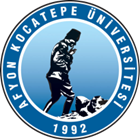 T.C.AFYON KOCATEPE ÜNİVERSİTESİSOSYAL BİLİMLER ENSTİTÜSÜT.C.AFYON KOCATEPE ÜNİVERSİTESİSOSYAL BİLİMLER ENSTİTÜSÜT.C.AFYON KOCATEPE ÜNİVERSİTESİSOSYAL BİLİMLER ENSTİTÜSÜT.C.AFYON KOCATEPE ÜNİVERSİTESİSOSYAL BİLİMLER ENSTİTÜSÜT.C.AFYON KOCATEPE ÜNİVERSİTESİSOSYAL BİLİMLER ENSTİTÜSÜ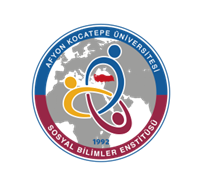 2023-2024 EĞİTİM-ÖGRETİM YILI GÜZ YARIYILI EĞİTİM BİLİMLERİ ANABİLİM DALI EĞİTİM PROGRAMLARI ve ÖĞRETİM BİLİM DALI DOKTORA PROGRAMI HAFTALIK DERS PROGRAMI2023-2024 EĞİTİM-ÖGRETİM YILI GÜZ YARIYILI EĞİTİM BİLİMLERİ ANABİLİM DALI EĞİTİM PROGRAMLARI ve ÖĞRETİM BİLİM DALI DOKTORA PROGRAMI HAFTALIK DERS PROGRAMI2023-2024 EĞİTİM-ÖGRETİM YILI GÜZ YARIYILI EĞİTİM BİLİMLERİ ANABİLİM DALI EĞİTİM PROGRAMLARI ve ÖĞRETİM BİLİM DALI DOKTORA PROGRAMI HAFTALIK DERS PROGRAMI2023-2024 EĞİTİM-ÖGRETİM YILI GÜZ YARIYILI EĞİTİM BİLİMLERİ ANABİLİM DALI EĞİTİM PROGRAMLARI ve ÖĞRETİM BİLİM DALI DOKTORA PROGRAMI HAFTALIK DERS PROGRAMI2023-2024 EĞİTİM-ÖGRETİM YILI GÜZ YARIYILI EĞİTİM BİLİMLERİ ANABİLİM DALI EĞİTİM PROGRAMLARI ve ÖĞRETİM BİLİM DALI DOKTORA PROGRAMI HAFTALIK DERS PROGRAMI2023-2024 EĞİTİM-ÖGRETİM YILI GÜZ YARIYILI EĞİTİM BİLİMLERİ ANABİLİM DALI EĞİTİM PROGRAMLARI ve ÖĞRETİM BİLİM DALI DOKTORA PROGRAMI HAFTALIK DERS PROGRAMI2023-2024 EĞİTİM-ÖGRETİM YILI GÜZ YARIYILI EĞİTİM BİLİMLERİ ANABİLİM DALI EĞİTİM PROGRAMLARI ve ÖĞRETİM BİLİM DALI DOKTORA PROGRAMI HAFTALIK DERS PROGRAMI2023-2024 EĞİTİM-ÖGRETİM YILI GÜZ YARIYILI EĞİTİM BİLİMLERİ ANABİLİM DALI EĞİTİM PROGRAMLARI ve ÖĞRETİM BİLİM DALI DOKTORA PROGRAMI HAFTALIK DERS PROGRAMI         GÜNLER         GÜNLER         GÜNLER         GÜNLER         GÜNLER         GÜNLER         GÜNLER         GÜNLERSaatPazartesiPazartesiSalıÇarşambaPerşembeCumaCuma08:30Bilimsel Araştırma Yöntemleri ve Yayın Etiği (Prof. Dr. G. Ocak)Ofis 225Program Geliştirme İhtiyaç Analizi(Doç. Dr. K. Kasapoğlu)Ofis 137Program Geliştirme İhtiyaç Analizi(Doç. Dr. K. Kasapoğlu)Ofis 13709:30Bilimsel Araştırma Yöntemleri ve Yayın Etiği (Prof. Dr. G. Ocak)Ofis 225Program Geliştirme İhtiyaç Analizi(Doç. Dr. K. Kasapoğlu)Ofis 137Program Geliştirme İhtiyaç Analizi(Doç. Dr. K. Kasapoğlu)Ofis 13710:30Bilimsel Araştırma Yöntemleri ve Yayın Etiği (Prof. Dr. G. Ocak) Ofis 22511:30Ölçme Araçlarının Geliştirilmesi(Prof. Dr. G. Ocak)Ofis 22513:00Ölçme Araçlarının Geliştirilmesi(Prof. Dr. G. Ocak)Ofis 225Program Geliştirme İhtiyaç Analizi(Doç. Dr. K. Kasapoğlu)Ofis 137Program Geliştirme İhtiyaç Analizi(Doç. Dr. K. Kasapoğlu)Ofis 13714:00Ölçme Araçlarının Geliştirilmesi(Prof. Dr. G. Ocak)Ofis 225Eğitim Programı Teorisi(Doç. Dr. Cahit Erdem)Ofis Z-15Eğitim Programı Teorisi(Doç. Dr. Cahit Erdem)Ofis Z-1515:00Küreselleşme ve Öğretmen Eğitimi(Doç. Dr. E. Eğmir)Ofis 143Eğitim Programı Teorisi(Doç. Dr. Cahit Erdem)Ofis Z-15Eğitim Programı Teorisi(Doç. Dr. Cahit Erdem)Ofis Z-1516:00Küreselleşme ve Öğretmen Eğitimi(Doç. Dr. E. Eğmir)Ofis 143Eğitim Programı Teorisi(Doç. Dr. Cahit Erdem)Ofis Z-15Eğitim Programı Teorisi(Doç. Dr. Cahit Erdem)Ofis Z-1517:00Küreselleşme ve Öğretmen Eğitimi(Doç. Dr. E. Eğmir)Ofis 143